Trabajo N°1 Desarrollo PersonalSuperando mis dificultadespersonales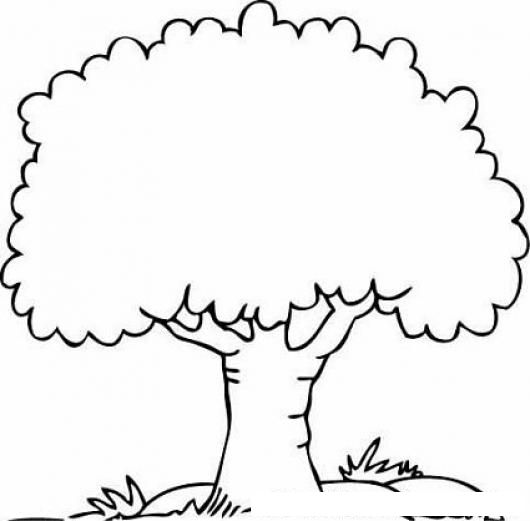 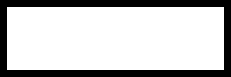 Nombre: Nombre: Nombre: Nombre: CURSO:  6° Básico ____Fecha:Puntaje ideal: 17 puntosPuntaje ideal: 17 puntosPuntaje real: _____puntos     Nota:                  OA:  Identificar dificultades personales e idear estrategias de mejora.OA:  Identificar dificultades personales e idear estrategias de mejora.OA:  Identificar dificultades personales e idear estrategias de mejora.OA:  Identificar dificultades personales e idear estrategias de mejora.Instrucciones: El trabajo es estrictamente individual y debe ser enviado por correo a su profesor jefe.Plazo para la entrega lunes 30 de abril.Instrucciones: El trabajo es estrictamente individual y debe ser enviado por correo a su profesor jefe.Plazo para la entrega lunes 30 de abril.Instrucciones: El trabajo es estrictamente individual y debe ser enviado por correo a su profesor jefe.Plazo para la entrega lunes 30 de abril.Instrucciones: El trabajo es estrictamente individual y debe ser enviado por correo a su profesor jefe.Plazo para la entrega lunes 30 de abril.¡¡¡Este árbol eres tú!!!  Escribe en cada rectángulo una característica que reconozcas de ti. Anota CUATRO positivas (fortalezas) y CUATRO negativas (debilidades). (8 puntos).2. Tomando en cuenta las debilidades detectadas en el ítem 1 escribe una dificultad o un aspecto por superar en el ámbito familiar, escolar y social. Por ejemplo: “Me cuesta obedecer a mis padres”, “me cuesta concentrarme en clases”, “quiero ser más generoso con mis amigos”; para cada uno señala una propuesta de superación y las acciones necesarias para lograrlo (9 Puntos).ASPECTO POR SUPERARPROPUESTA DE SUPERACIÓNACCIONES NECESARIASÁmbito familiarÁmbito escolarÁmbito social